АДМИНИСТРАЦИЯ КРАСНОСЕЛЬКУПСКОГО РАЙОНАРАСПОРЯЖЕНИЕ«28» июля 2023 г.	№ 385-Рс. КрасноселькупОб определении границ части территории муниципального округа Красноселькупский район Ямало-Ненецкого автономного округа, на которой планируется реализации инициативного проекта «Устройство мостика через ручей в «Мангазее»В соответствии с Федеральным законом от 06.10.2003 № 131-ФЗ «Об общих принципах организации местного самоуправления в Российской Федерации», решением Думы Красноселькупского района от 28.10.2022 № 151 «Об утверждении Порядка определения территории, части территории муниципального округа Красноселькупский район Ямало-Ненецкого автономного округа, предназначенной для реализации инициативных проектов», на основании заявки инициативной группы, поступившей в Администрацию Красноселькупского района 04.07.2023 № 153/01-10-05/6577, руководствуясь Уставом муниципального округа Красноселькупский район Ямало-Ненецкого автономного округа:1. Определить границы части территории муниципального округа Красноселькупский район Ямало-Ненецкого автономного округа общей площадью 190 кв. м, на которой планируется реализация инициативного проекта «Устройство мостика через ручей в «Мангазее», в селе Толька Красноселькупского района согласно приложению к настоящему распоряжению.2. Опубликовать настоящее распоряжение в газете «Северный край» и разместить на официальном сайте муниципального округа Красноселькупский район Ямало-Ненецкого автономного округа.3. Контроль за исполнением настоящего распоряжения возложить на первого заместителя Главы Администрации Красноселькупского района.Глава Красноселькупского района	 Ю. В. ФишерПриложениек распоряжению АдминистрацииКрасноселькупского районаот «28» июля 2023 г. № 385-Р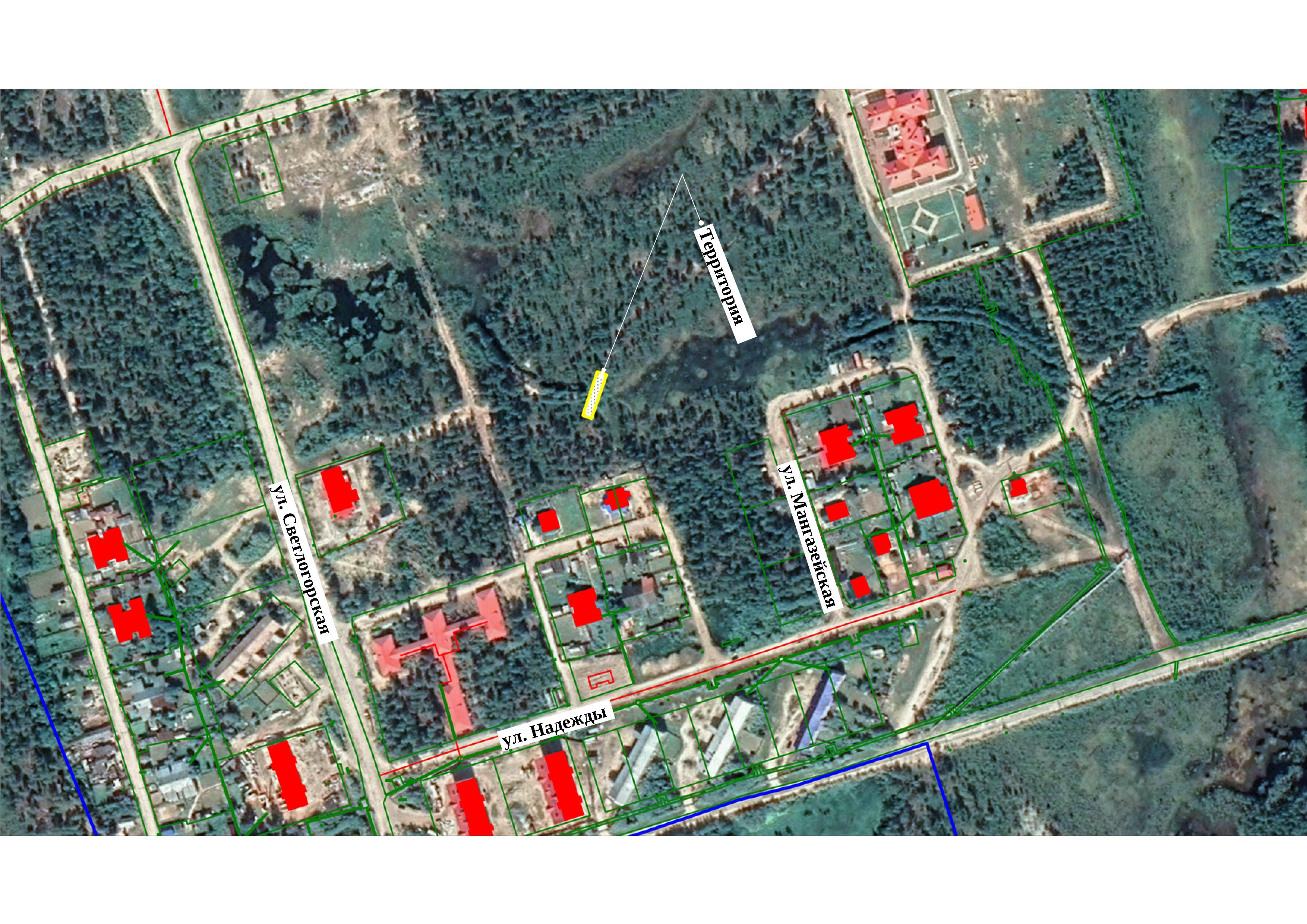 